Gesänge zum AbendLobVersammlung / Einstimmung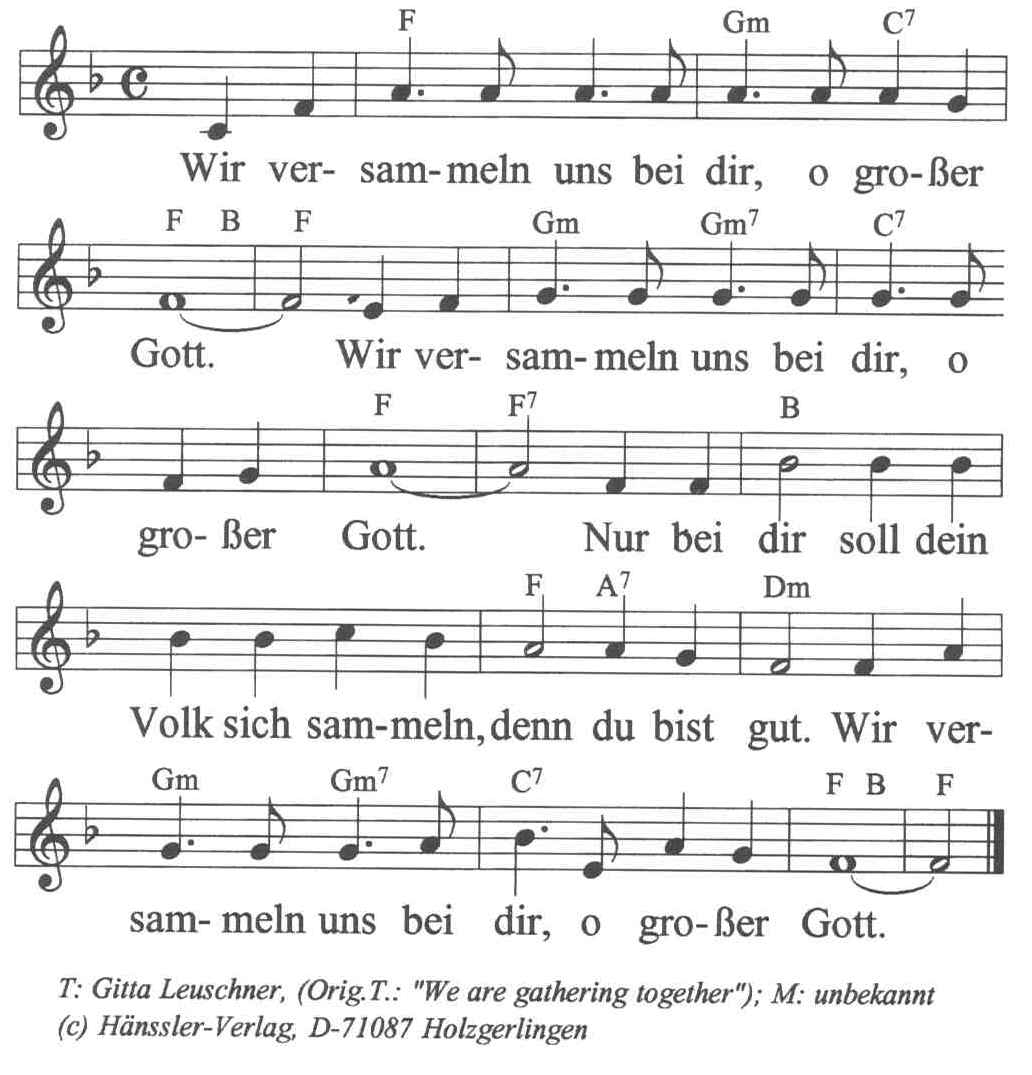 1Zur Lichtfeier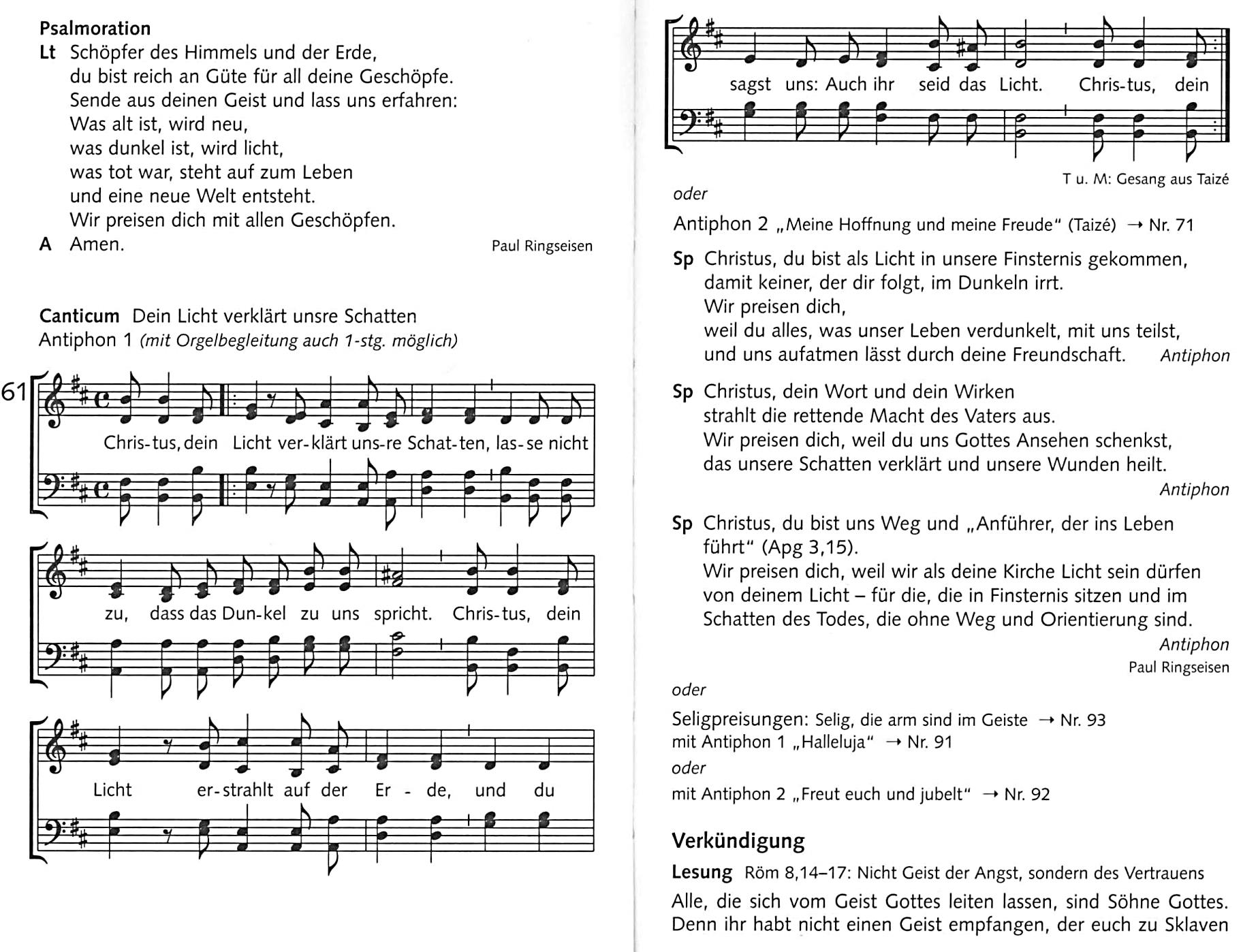 2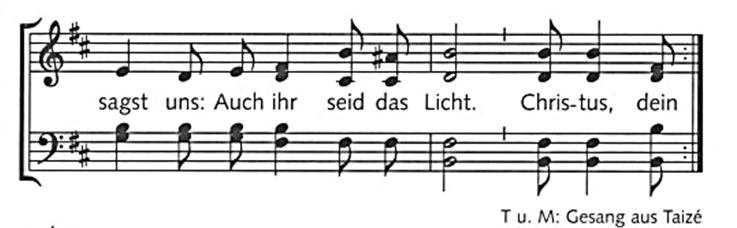 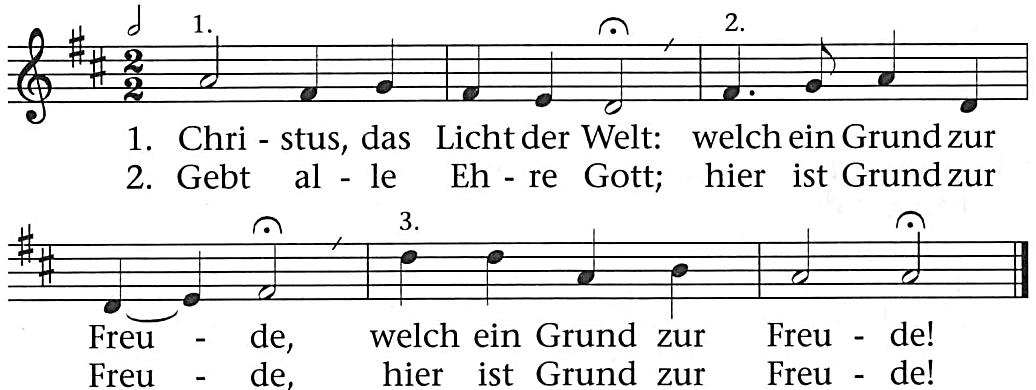 3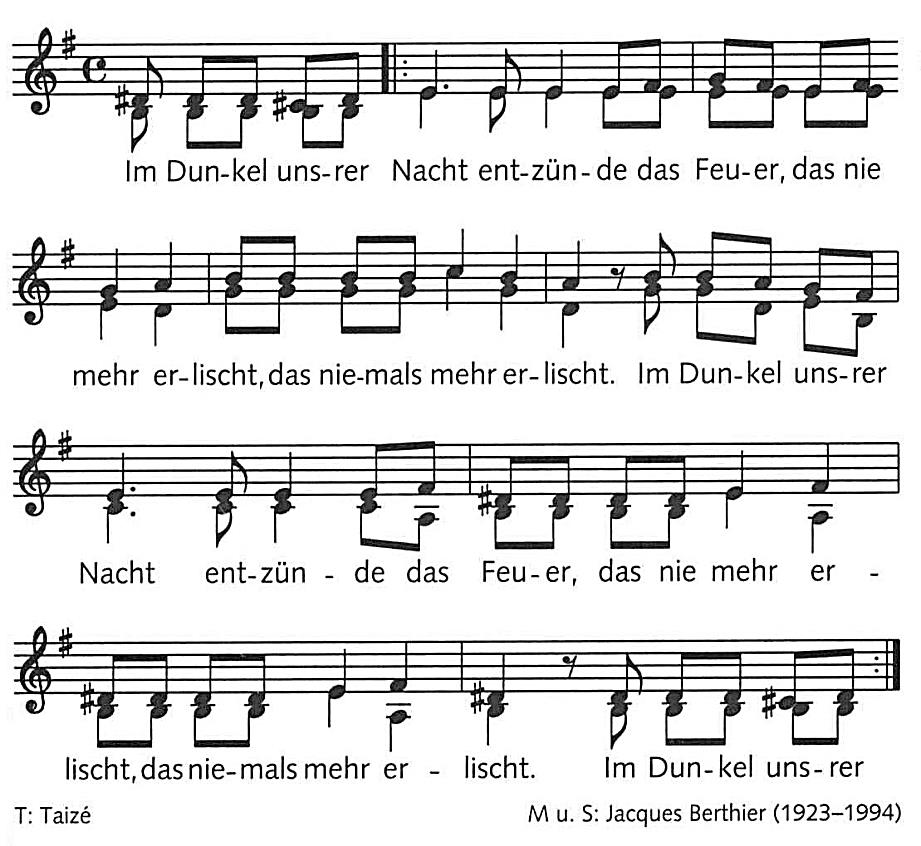 4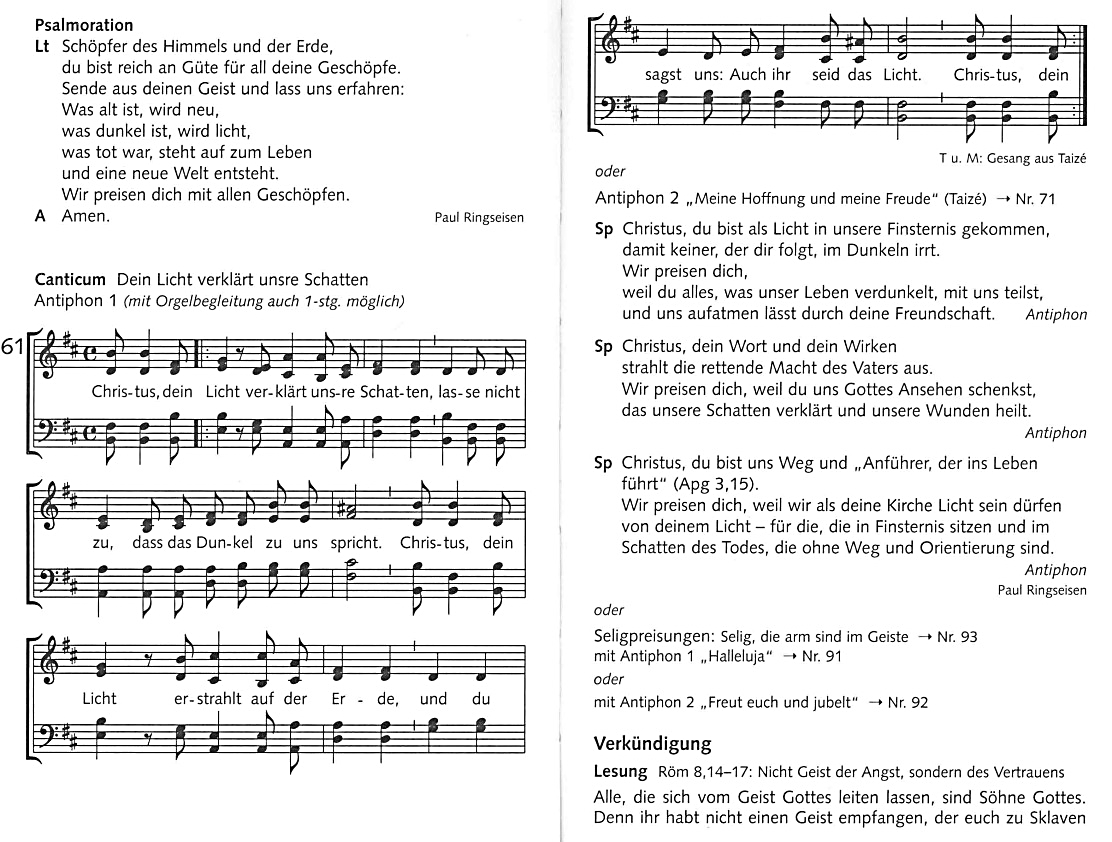 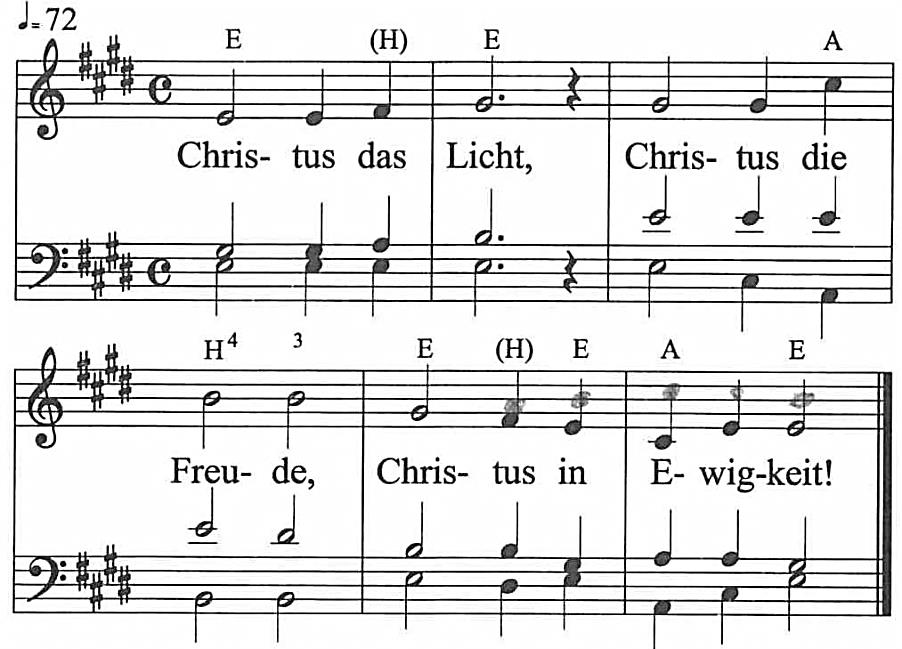 5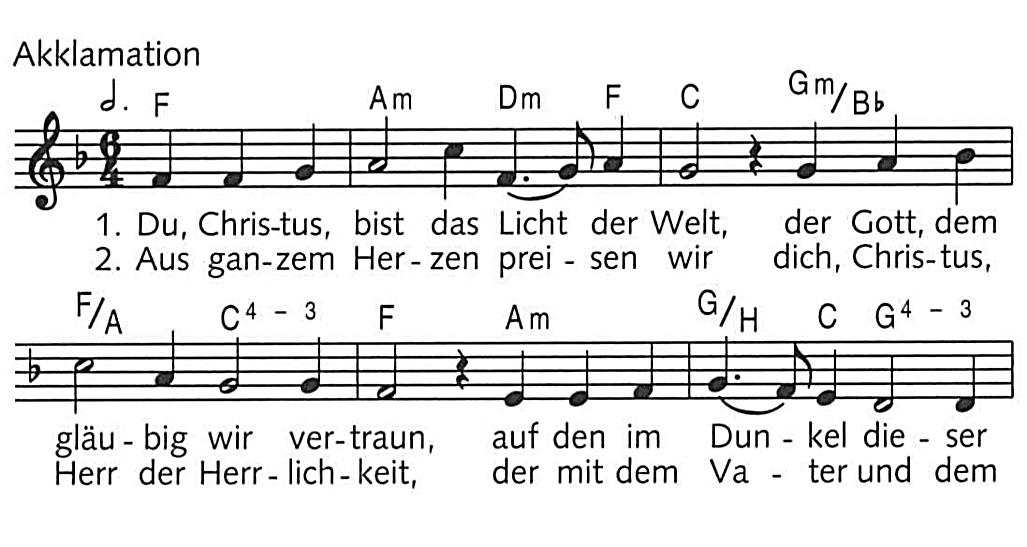 6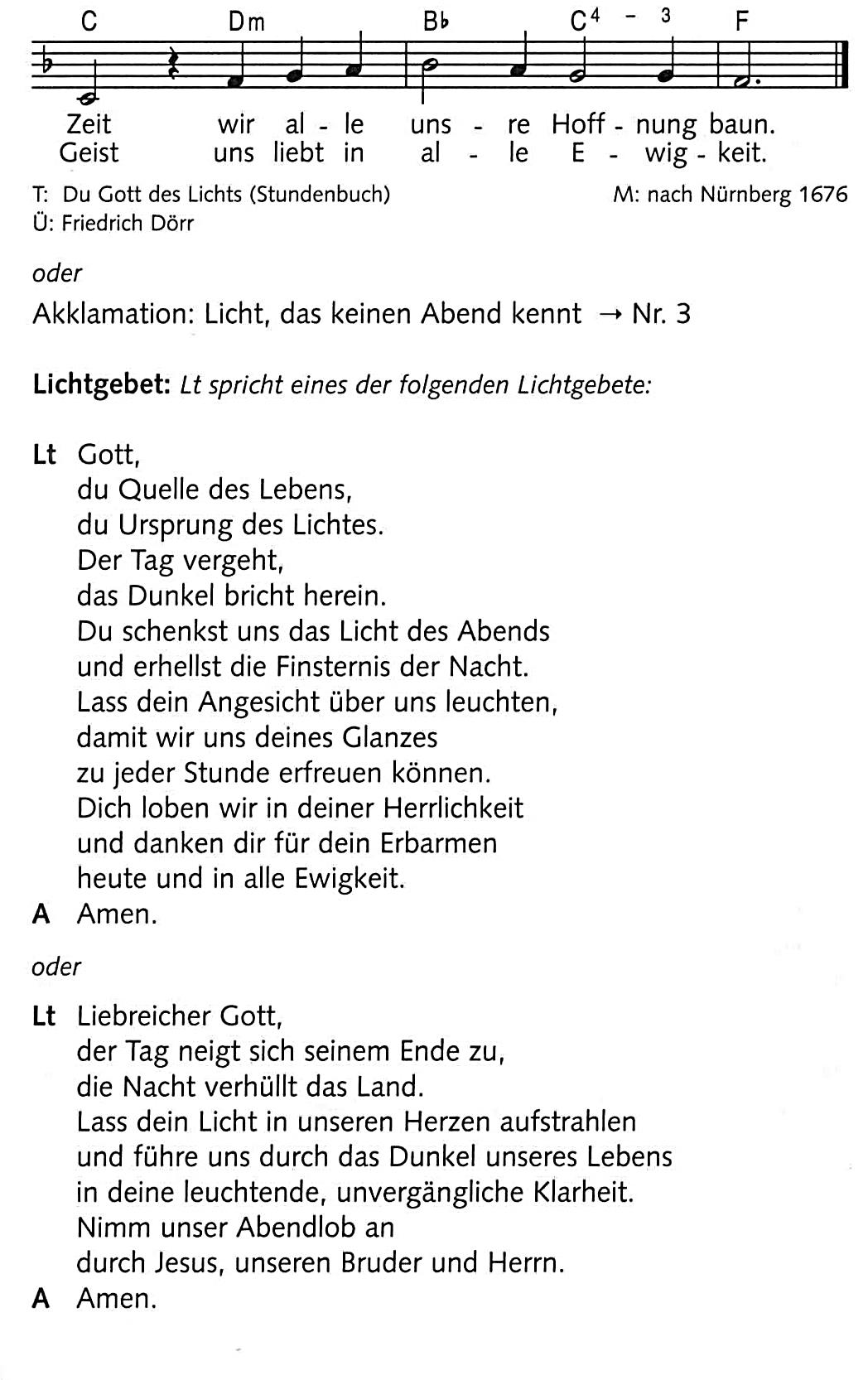 (Christus)Rufe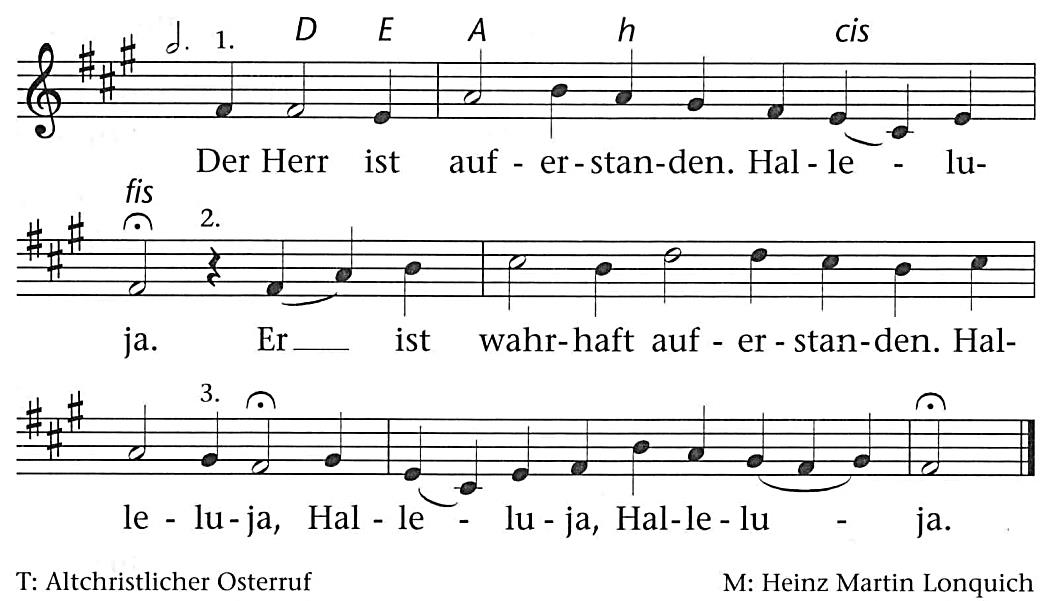 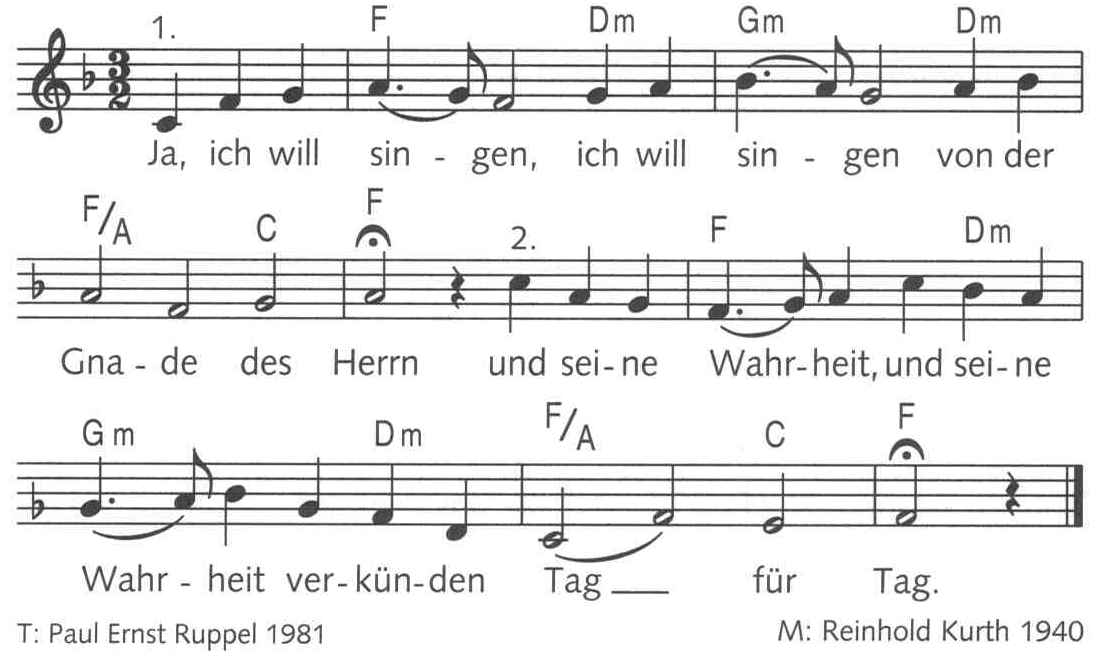 7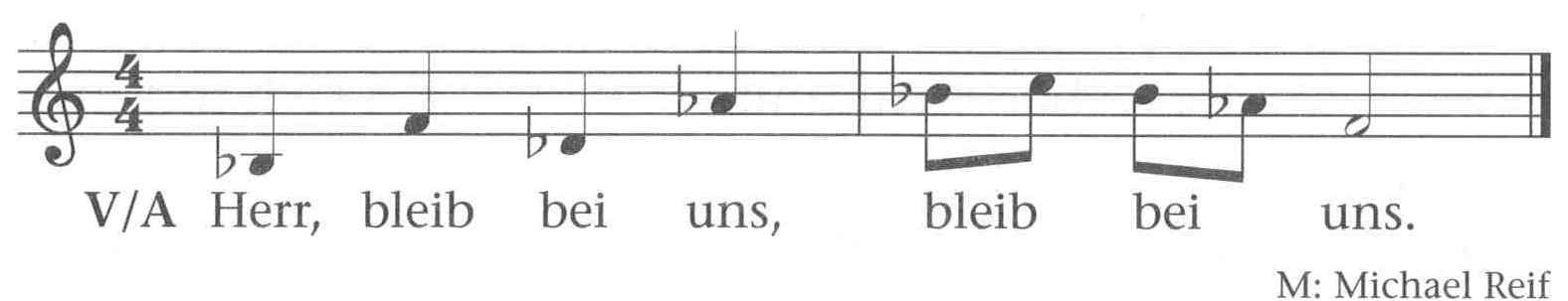 8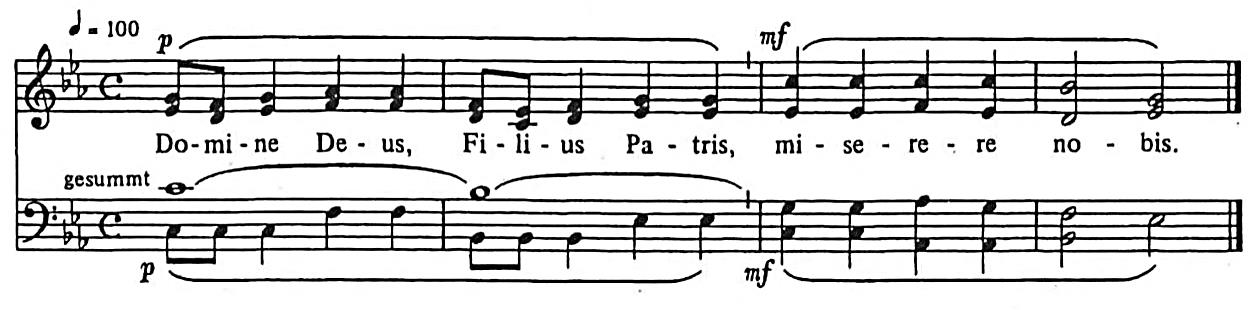 Herr, Gott, Sohn des Vaters, erbarme dich unser.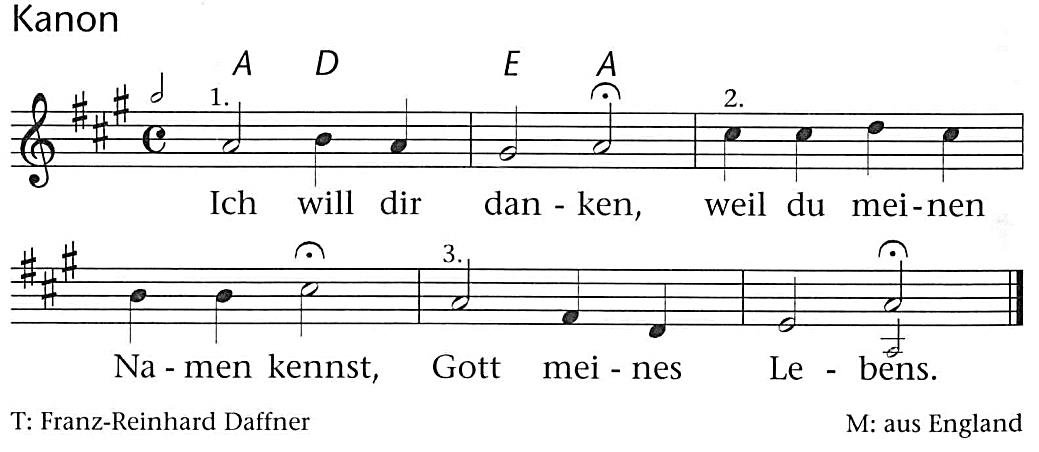 9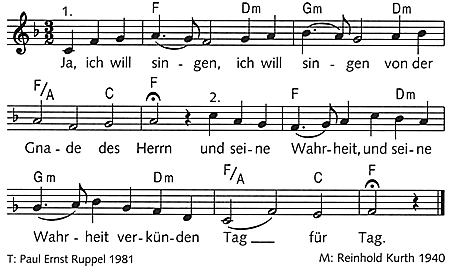 10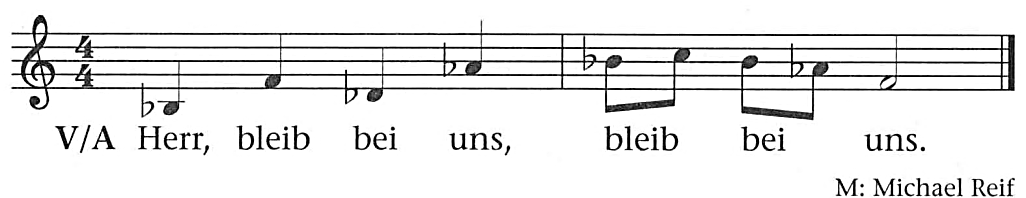 11Hingabe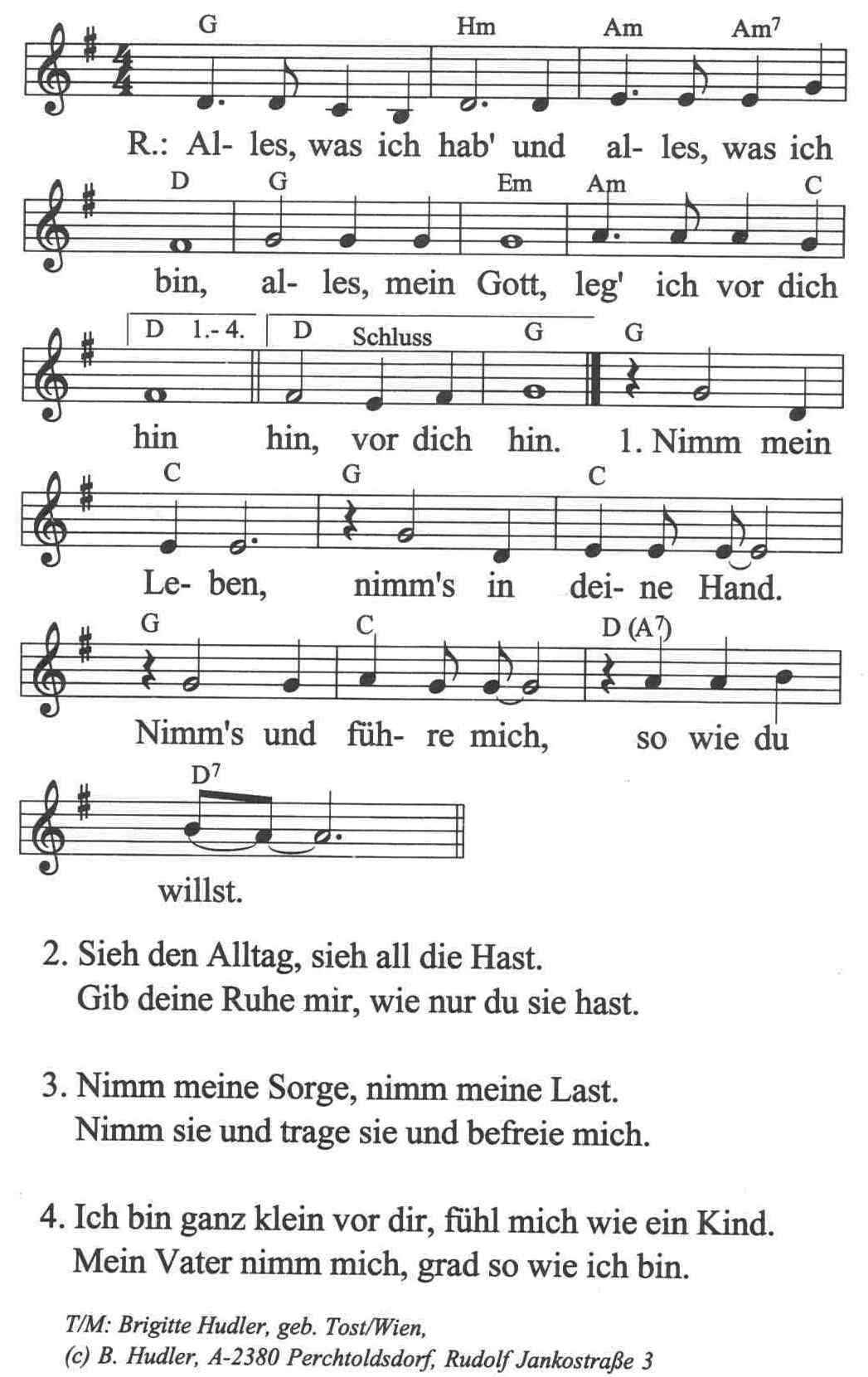 12Treue Gottes / Vertrauen 13 Lied von der Treue Gottes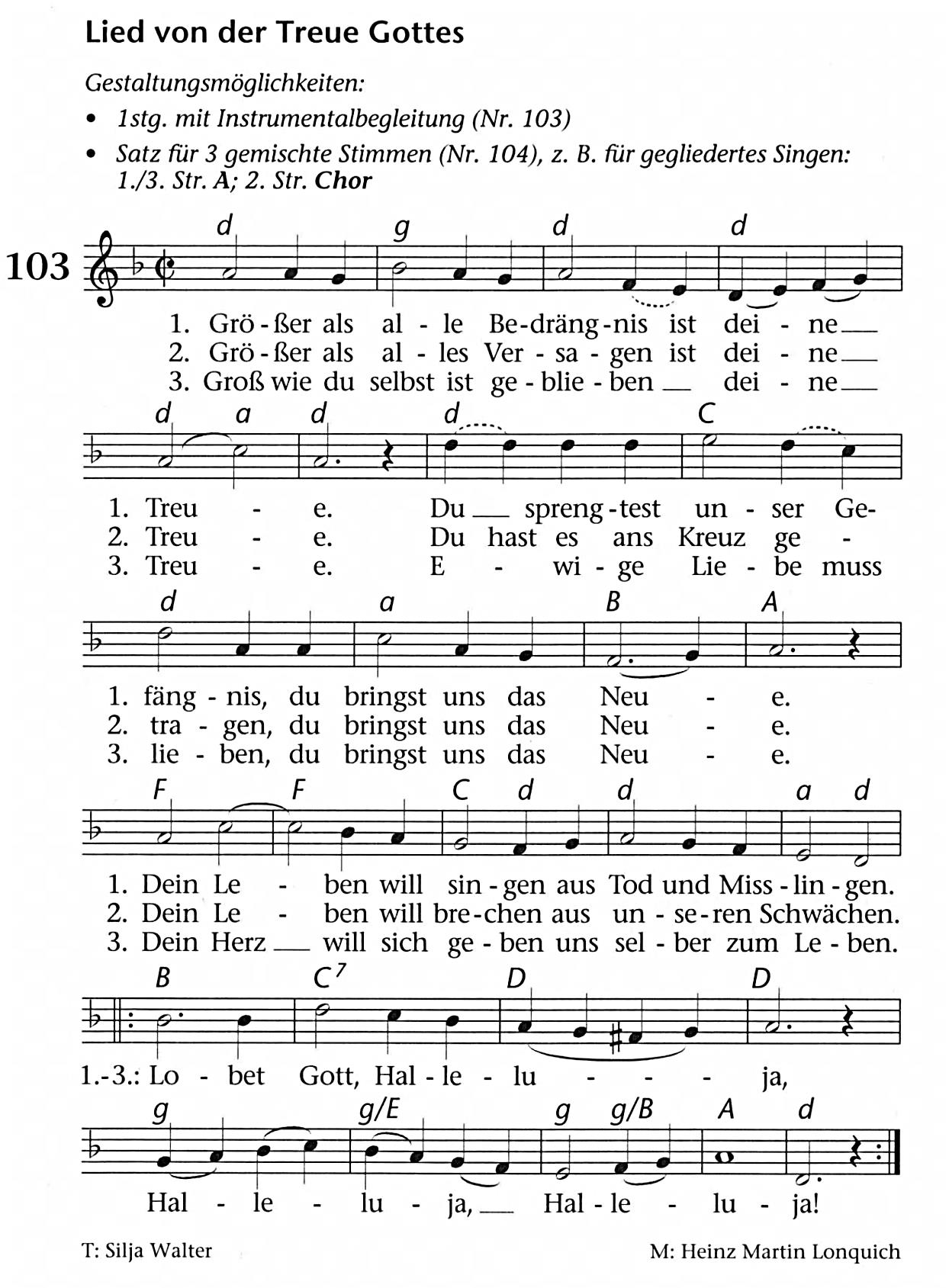 14 Vertraut den neuen Wegen 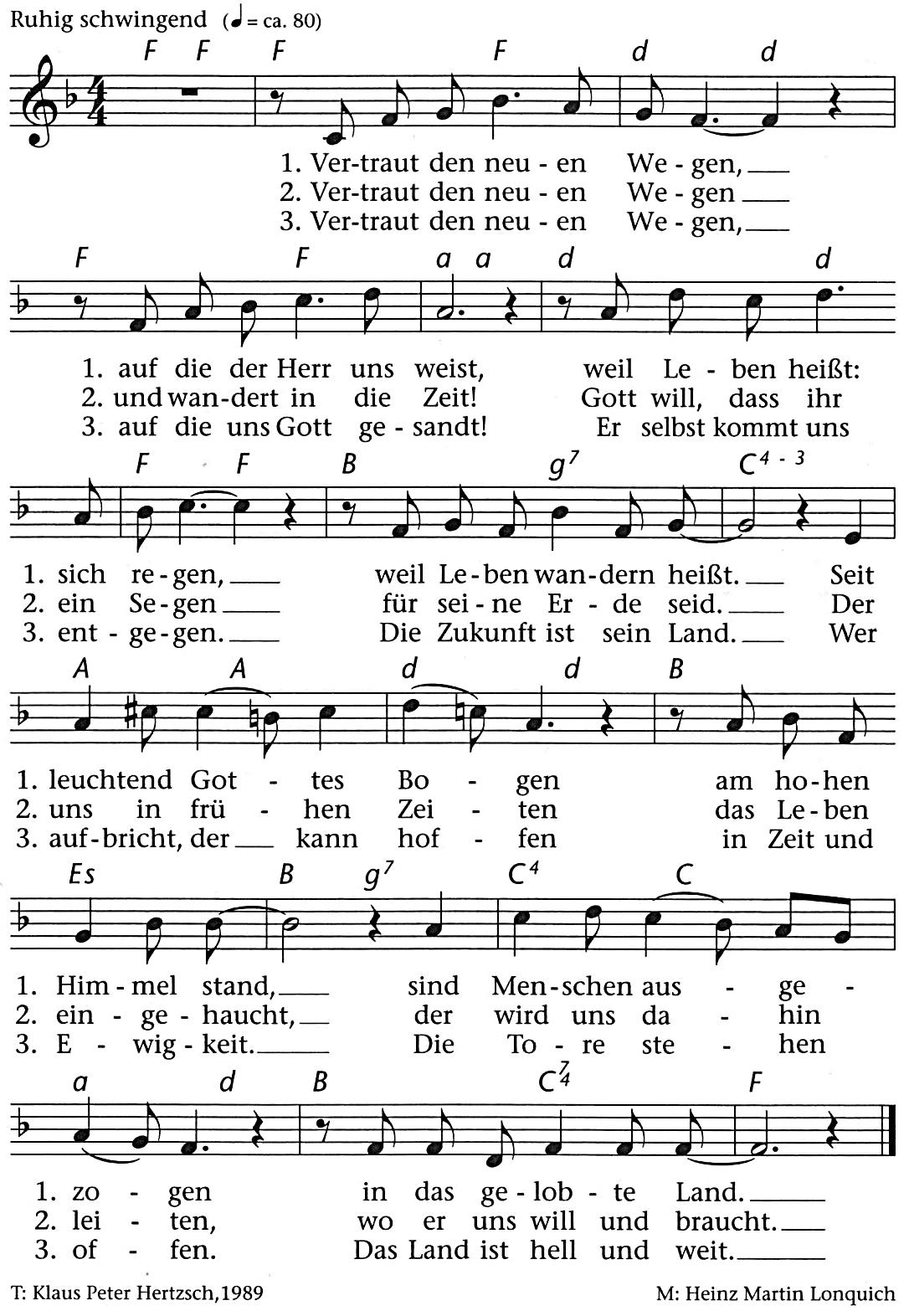 15 Magnifikat 1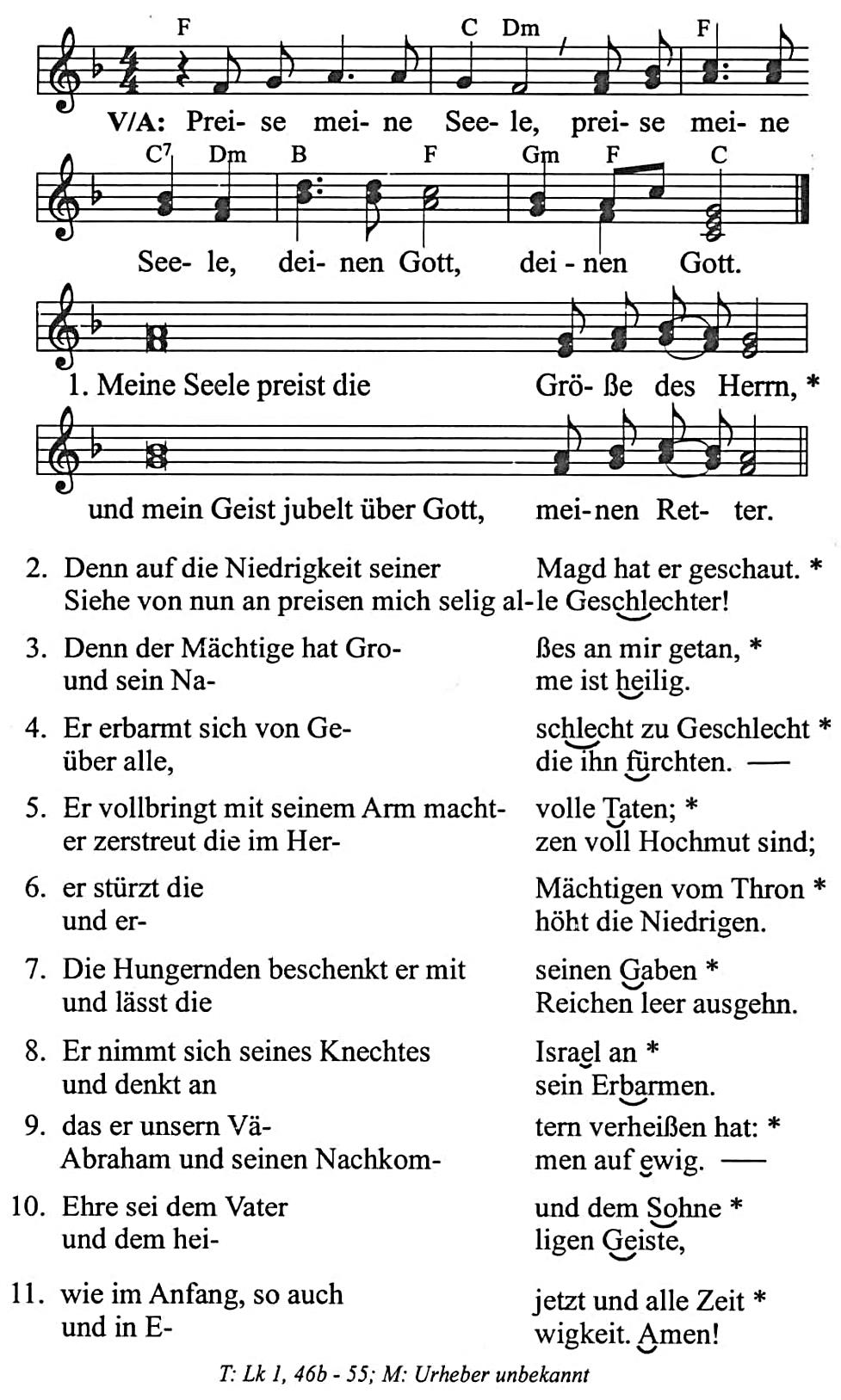 16 Magnifikat 2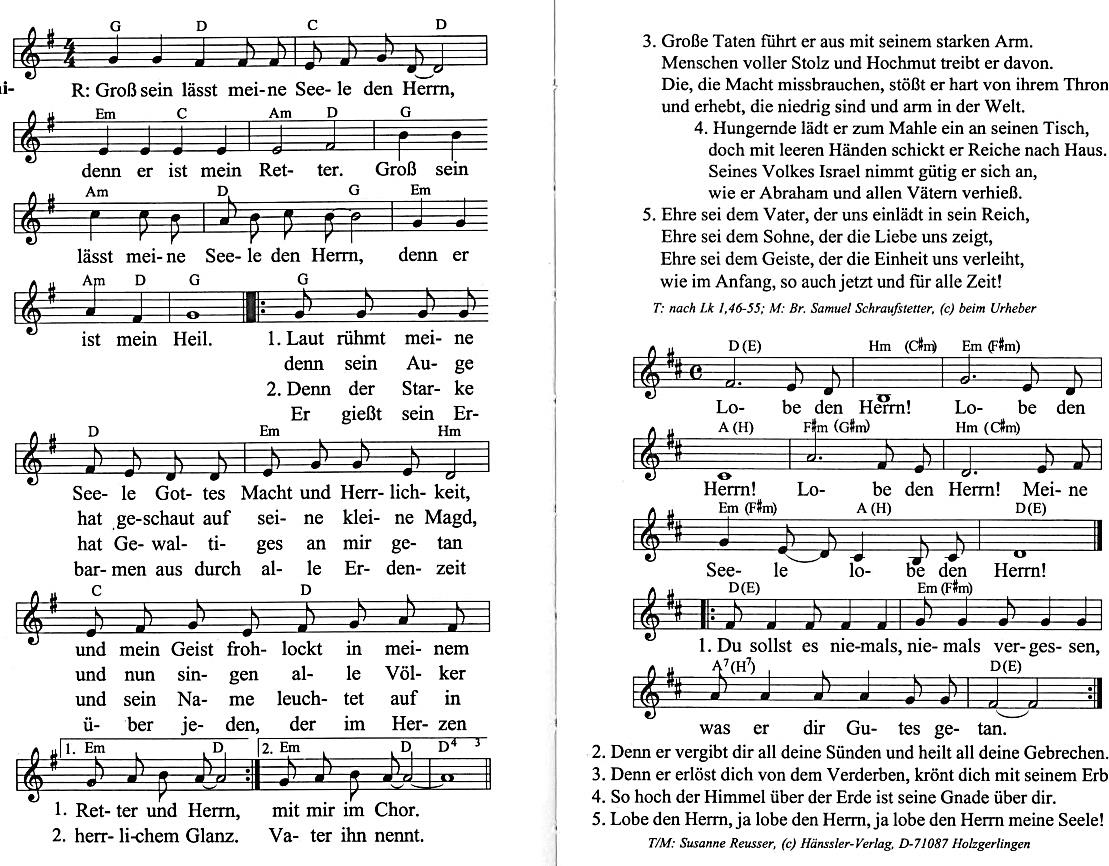 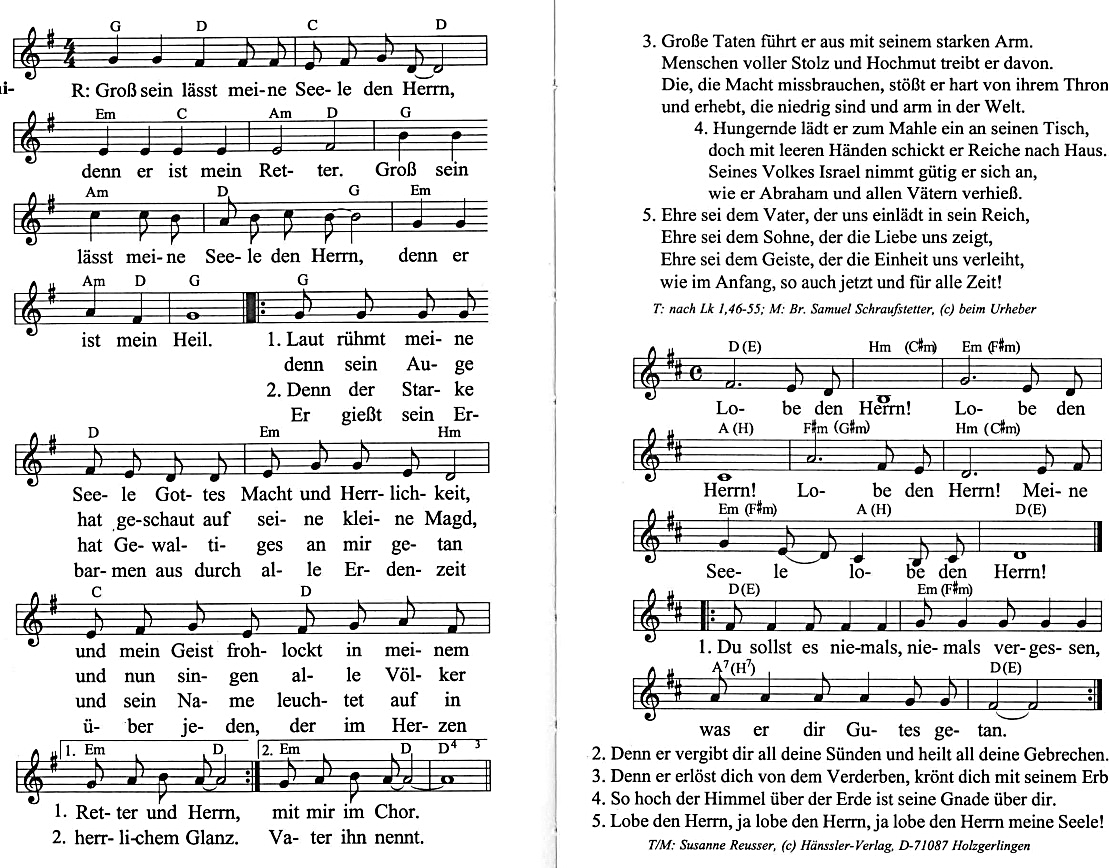 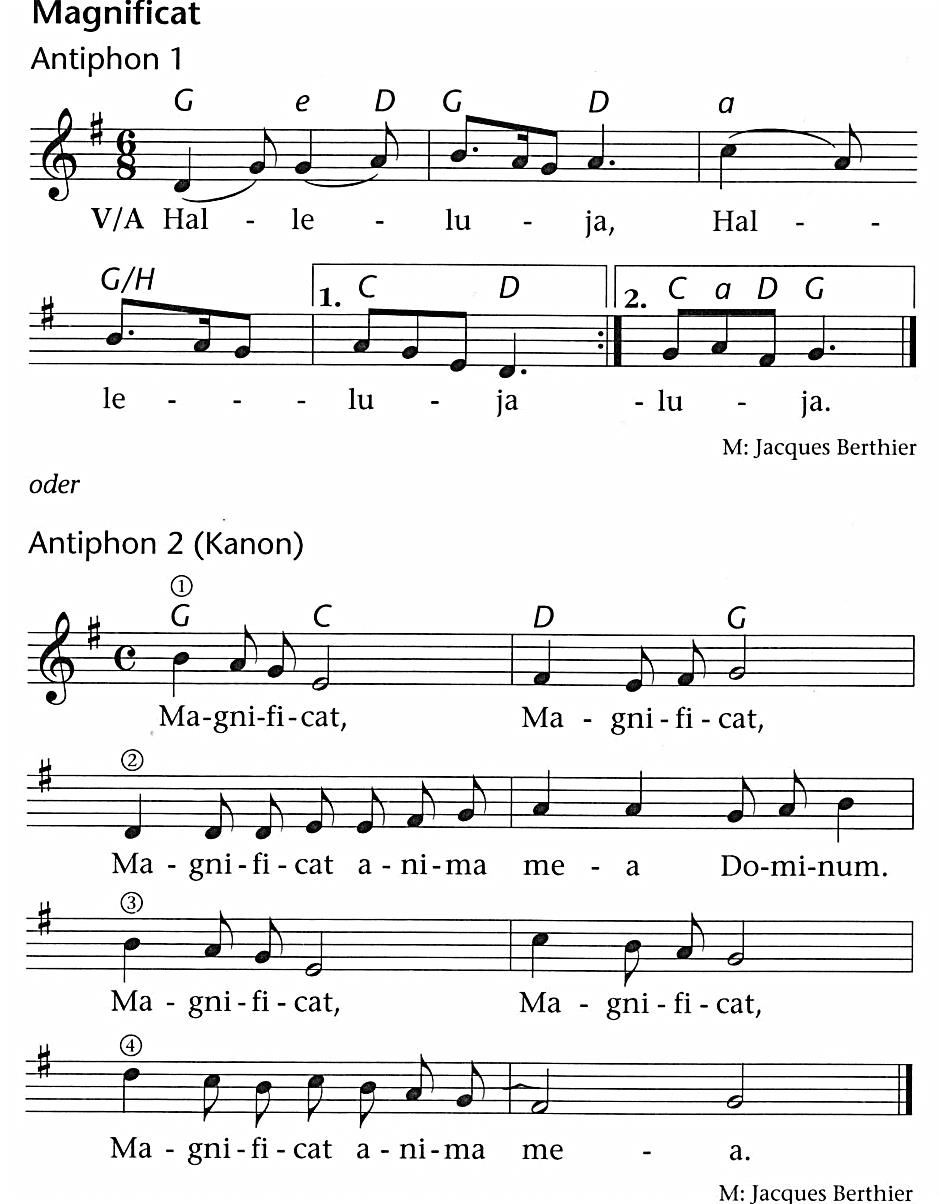 17 Magnifikat 3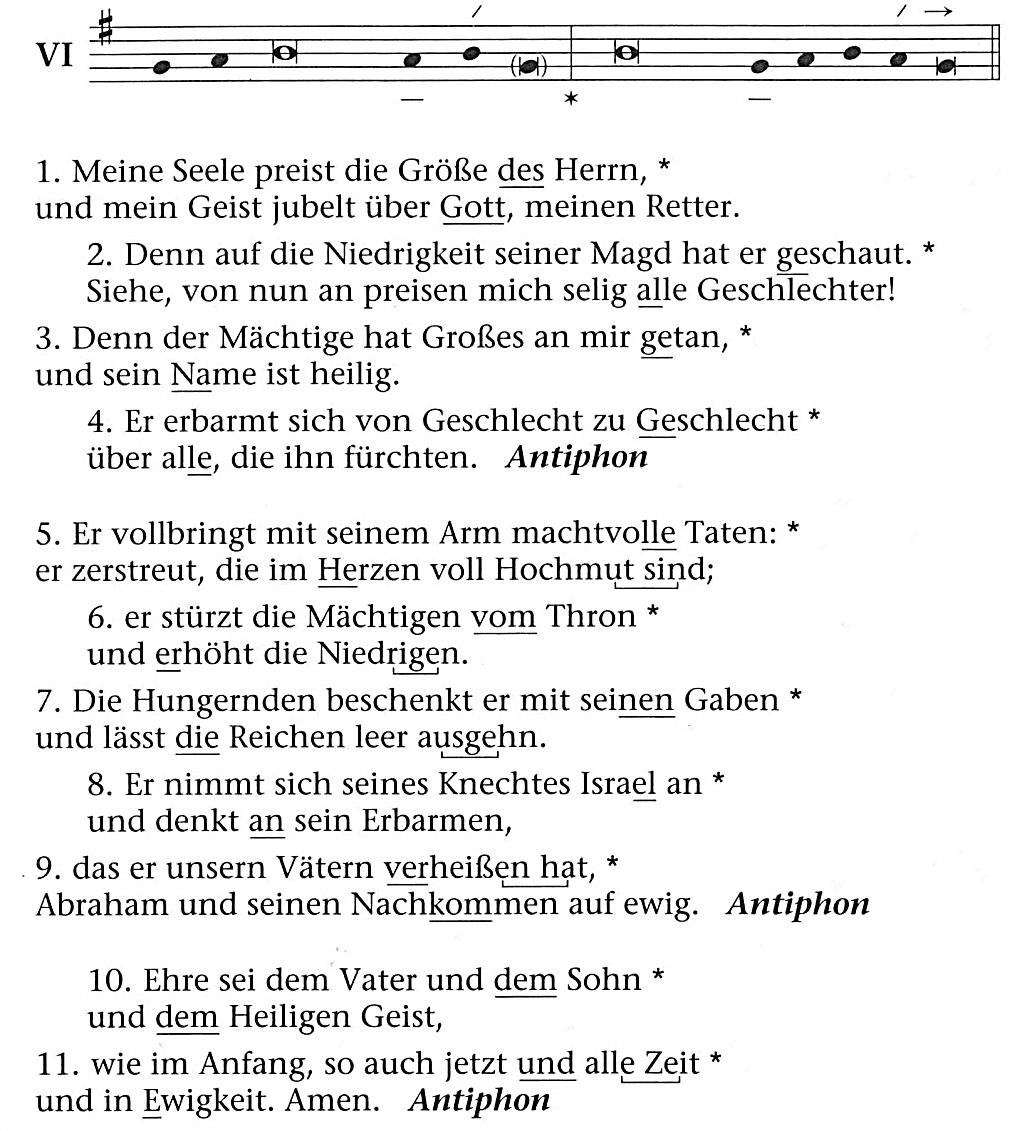 Segen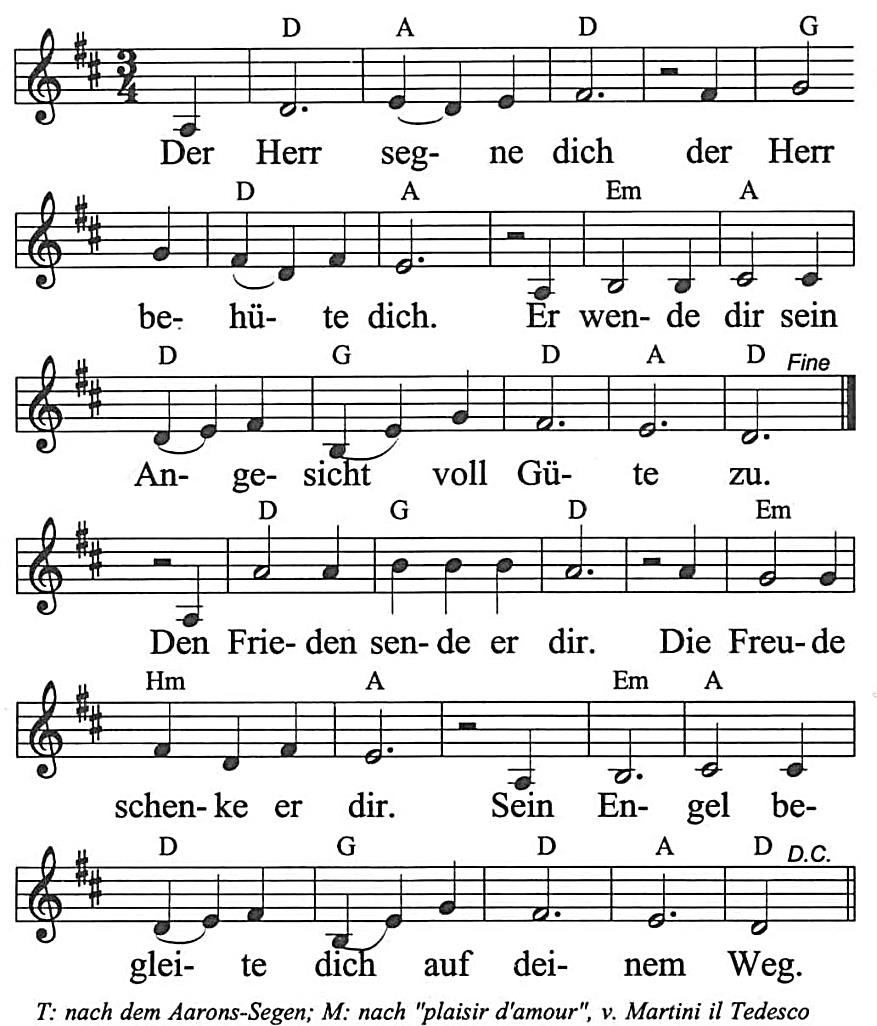 18Ergänzungen bei Neuauflage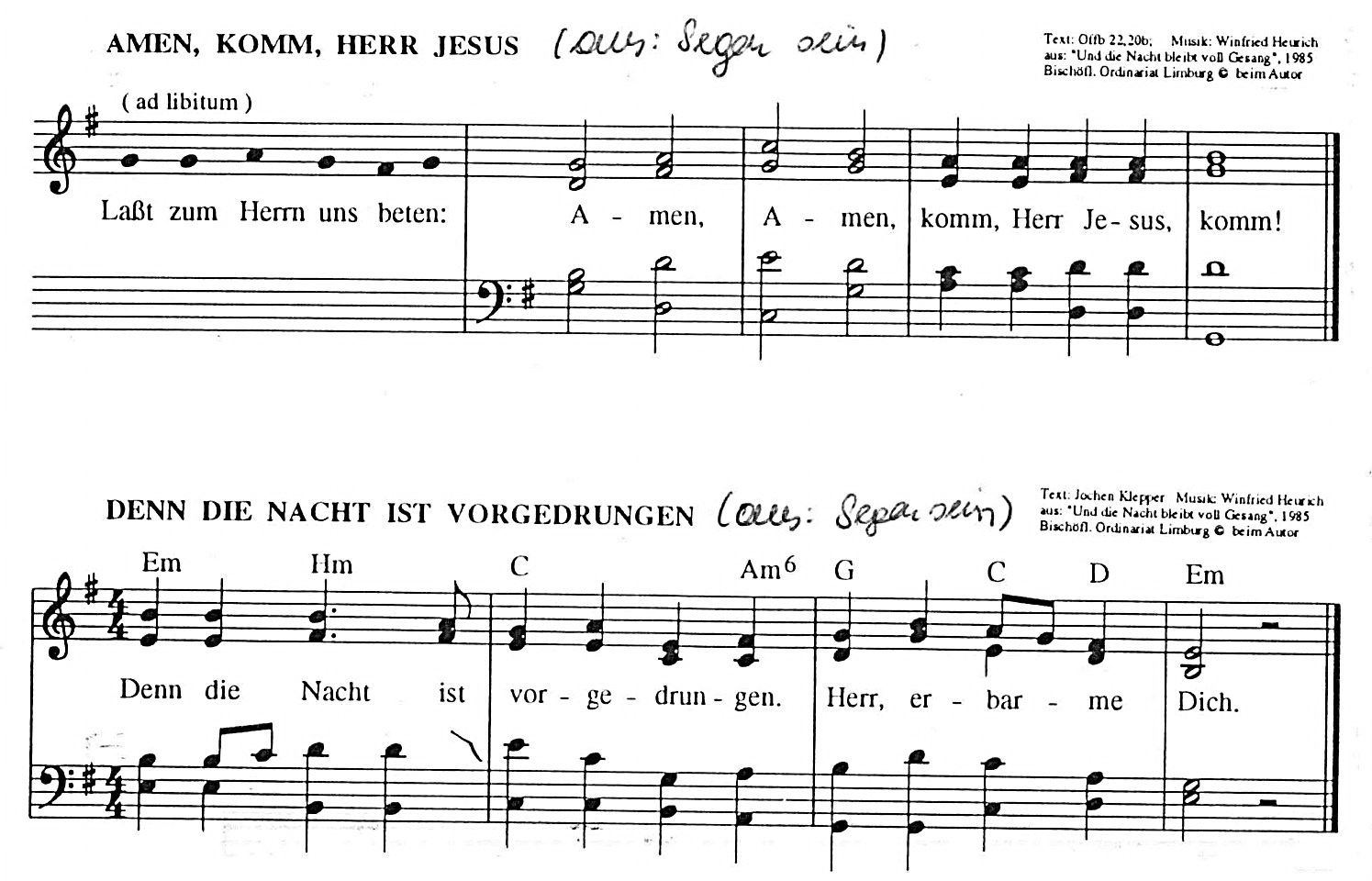 Pfarre Feldkirch Altenstadt, Pfr. Roland Stefani